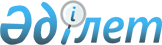 О бюджетах города районного значения, поселка, сельских округов на 2019-2021 годы
					
			С истёкшим сроком
			
			
		
					Решение Казалинского районного маслихата Кызылординской области от 25 декабря 2018 года № 265. Зарегистрировано Департаментом юстиции Кызылординской области 27 декабря 2018 года № 6595. Прекращено действие в связи с истечением срока
      В соответствии с пунктом 3 статьи 75 Кодекса Республики Казахстан от 4 декабря 2008 года "Бюджетный кодекс Республики Казахстан", подпунктом 1) пункта 1 статьи 6 Закона Республики Казахстан от 23 января 2001 года "О местном государственном управлении и самоуправлении в Республике Казахстан" Казалинский районный маслихат РЕШИЛ:
      1. Утвердить бюджеты города районного значения, поселка, сельских округов на 2019-2021 годы согласно приложениям 1, 2, 3, 4, 5, 6, 7, 8, 9, 10, 11, 12 соответственно, в том числе на 2019 год в следующих объемах:
      1) доходы – 1703885,3 тысяч тенге, в том числе:
      город Казалинск – 282899 тысяч тенге;
      поселок Айтеке би – 1257368,3 тысяч тенге;
      сельский округ Аранды – 113378 тысяч тенге;
      сельский округ Майдакол – 50240 тысяч тенге.
      Налоговые поступления – 244355 тысяч тенге, в том числе:
      город Казалинск – 29236 тысяч тенге;
      поселок Айтеке би – 208501 тысяч тенге;
      сельский округ Аранды – 2333 тысяч тенге;
      сельский округ Майдакол – 4285 тысяч тенге.
      Неналоговые поступления – 1216 тысяч тенге, в том числе:
      город Казалинск – 480 тысяч тенге;
      поселок Айтеке би – 728 тысяч тенге;
      сельский округ Аранды – 8 тысяч тенге;
      сельский округ Майдакол – 0.
      Поступления от продажи основного капитала – 4313 тысяч тенге, в том числе:
      город Казалинск – 0;
      поселок Айтеке би – 4313 тысяч тенге;
      сельский округ Аранды – 0;
      сельский округ Майдакол – 0.
      Поступления трансфертов – 1454001,3 тысяч тенге, в том числе:
      город Казалинск – 253183 тысяч тенге;
      поселок Айтеке би – 1043826,3 тысяч тенге;
      сельский округ Аранды – 111037 тысяч тенге;
      сельский округ Майдакол – 45955 тысяч тенге.
      2) Затраты – 1714232,3 тысяч тенге, в том числе;
      город Казалинск – 283433 тысяч тенге;
      поселок Айтеке би – 1265529,3 тысяч тенге;
      сельский округ Аранды – 113645 тысяч тенге;
      сельский округ Майдакол – 51625 тысяч тенге.
      3) Чистое бюджетное кредитование – 0;
      бюджетные кредиты – 0;
      погашение бюджетных кредитов – 0;
      4) сальдо по операциям с финансовыми активами – 0;
      приобретение финансовых активов – 0;
      поступления от продажи финансовых активов государства – 0;
      5) дефицит (профицит) бюджета – -10347 тысяч тенге, в том числе;
      город Казалинск – -534 тысяч тенге;
      поселок Айтеке би – -8161 тысяч тенге;
      сельский округ Аранды – -267 тысяч тенге;
      сельский округ Майдакол – -1385 тысяч тенге.
      6) Финансирование дефицита (использование профицита) бюджета – 10347 тысяч тенге, в том числе:
      город Казалинск – 534 тысяч тенге;
      поселок Айтеке би – 8161 тысяч тенге;
      сельский округ Аранды – 267 тысяч тенге;
      сельский округ Майдакол – 1385 тысяч тенге.
      Сноска. Пункт 1 - в редакции решения Казалинского районного маслихата Кызылординской области от 10.12.2019 № 338 (вводится в действие с 01.01.2019).


      2. Предусмотреть с районного бюджета на 2019 год объемы субвенций, передаваемых в бюджеты города районного значения, поселка, сельских округов в сумме 765352 тысяч тенге, в том числе:
      Город Казалинск 180315 тысяч тенге;
      Поселок Айтеке би 456625 тысяч тенге;
      Сельский округ Аранды 90731 тысяч тенге;
      Сельский округ Майдакол 37681 тысяч тенге.
      3. Настоящее решение вводится в действие с 1 января 2019 года и подлежит официальному опубликованию. Бюджет на 2019 год города Казалинска 
      Сноска. Приложение 1 - в редакции решения Казалинского районного маслихата Кызылординской области от 10.12.2019 № 338 (вводится в действие с 01.01.2019). Бюджет на 2020 год города Казалинска  Бюджет на 2021 год города Казалинска  Бюджет на 2019 год поселка Айтеке би
      Сноска. Приложение 4 - в редакции решения Казалинского районного маслихата Кызылординской области от 10.12.2019 № 338 (вводится в действие с 01.01.2019). Бюджет на 2020 год поселка Айтеке би Бюджет на 2021 год поселка Айтеке би Бюджет на 2019 год сельского округа Аранды
      Сноска. Приложение 7 - в редакции решения Казалинского районного маслихата Кызылординской области от 10.12.2019 № 338 (вводится в действие с 01.01.2019). Бюджет на 2020 год сельского округа Аранды Бюджет на 2021 год сельского округа Аранды Бюджет на 2019 год сельского округа Майдакол
      Сноска. Приложение 10 - в редакции решения Казалинского районного маслихата Кызылординской области от 10.12.2019 № 338 (вводится в действие с 01.01.2019). Бюджет на 2020 год сельского округа Майдакол Бюджет на 2021 год сельского округа Майдакол
					© 2012. РГП на ПХВ «Институт законодательства и правовой информации Республики Казахстан» Министерства юстиции Республики Казахстан
				
      Председатель XХХVІ сессиирайонного маслихата

К. Кожалепесов

      Секретарь районного маслихата 

К. Назымбеков
Приложение 1 к решению XXXVI сессии районного маслихата от "25" декабря 2018 года №265
Категория
Категория
Категория
Категория
Сумма, 
тысяч тенге
Класс
Класс
Класс
Сумма, 
тысяч тенге
Подкласс
Подкласс
Сумма, 
тысяч тенге
Наименование
Сумма, 
тысяч тенге
1. Доходы
282899
1
Налоговые поступления
29236
01
Подоходный налог
19753
2
Индивидуальный подоходный налог
19753
04
Hалоги на собственность
9458
1
Hалоги на имущество
164
3
Земельный налог
791
4
Hалог на транспортные средства
8503
05
Внутренние налоги на товары, работы и услуги
25
4
Сборы за ведение предпринимательской и профессиональной деятельности
25
2
Неналоговые поступления
480
01
Доходы от государственной собственности
394
5
Доходы от аренды имущества, находящегося в государственной собственности
394
04
Штрафы, пени, санкции, взыскания, налагаемые государственными учреждениями, финансируемыми из государственного бюджета, а также содержащимися и финансируемыми из бюджета (сметы расходов) Национального Банка Республики Казахстан
86
1
Штрафы, пени, санкции, взыскания, налагаемые государственными учреждениями, финансируемыми из государственного бюджета, а также содержащимися и финансируемыми из бюджета (сметы расходов) Национального Банка Республики Казахстан, за исключением поступлений от организаций нефтяного сектора
86
4
Поступления трансфертов 
253183
02
Трансферты из вышестоящих органов государственного управления
253183
3
Трансферты из бюджетов городов районного значения, сел, поселков, сельских округов
253183
Функциональная группа
Функциональная группа
Функциональная группа
Функциональная группа
Администратор бюджетных программ
Администратор бюджетных программ
Администратор бюджетных программ
Программа
Программа
Наименование
Наименование
2. Затраты
283433
1
Государственные услуги общего характера
61167
124
Аппарат акима города районного значения, села, поселка, сельского округа
61167
001
Услуги по обеспечению деятельности акима города районного значения, села, поселка, сельского округа
50560
022
Капитальные расходы государственного органа
1614
032
Капитальные расходы подведомственных государственных учреждений и организаций
8993
4
Образование
122490
124
Аппарат акима города районного значения, села, поселка, сельского округа
122490
041
Реализация государственного образовательного заказа в дошкольных организациях образования
122490
6
Социальная помощь и социальное обеспечение
8176
124
Аппарат акима города районного значения, села, поселка, сельского округа
8176
003
Оказание социальной помощи нуждающимся гражданам на дому
8176
7
Жилищно-коммунальное хозяйство
45309
124
Аппарат акима города районного значения, села, поселка, сельского округа
45309
008
Освещение улиц в населенных пунктах
8674
009
Обеспечение санитарии населенных пунктов
8786
011
Благоустройство и озеленение населенных пунктов
27849
8
Культура, спорт, туризм и информационное пространство
39990
124
Аппарат акима города районного значения, села, поселка, сельского округа
39990
006
Поддержка культурно-досуговой работы на местном уровне
39990
12
Транспорт и коммуникации
5825
124
Аппарат акима города районного значения, села, поселка, сельского округа
5825
013
Обеспечение функционирования автомобильных дорог в городах районного значения, селах, поселках, сельских округах
5825
15
Трансферты
476
124
Аппарат акима города районного значения, села, поселка, сельского округа
476
051
Целевые текущие трансферты из нижестоящего бюджета на компенсацию потерь вышестоящего бюджета в связи с изменением законодательства
476
3. Чистое бюджетное кредитование
0
Бюджетные кредиты
0
Погашение бюджетных кредитов
0
4.сальдо по операциям с финансовыми активами
0
Приобретение финансовых активов
0
Поступления от продажи финансовых активов государства
0
5.дефицит (профицит) бюджета
-534
6.финансирование дефицита (использование профицита) бюджета
534
8
Используемые остатки бюджетных средств
534
01
Остатки бюджетных средств
534
1
Свободные остатки бюджетных средств
534Приложение 2 к решению XXXVI сессии районного маслихата от "25" декабря 2018 года №265
Категория
Категория
Категория
Категория
Сумма, 
тысяча тенге
Класс
Класс
Класс
Сумма, 
тысяча тенге
Подкласс
Подкласс
Сумма, 
тысяча тенге
Наименование
Сумма, 
тысяча тенге
1. Доходы
195396
1
Налоговые поступления
16219
01
Подоходный налог
2880
2
Индивидуальный подоходный налог
2880
04
Hалоги на собственность
13339
1
Hалоги на имущество
238
3
Земельный налог
1489
4
Hалог на транспортные средства
11612
4
Поступления трансфертов 
179177
02
Трансферты из вышестоящих органов государственного управления
179177
3
Трансферты из бюджетов городов районного значения, сел, поселков, сельских округов
179177
Функциональная группа
Функциональная группа
Функциональная группа
Функциональная группа
Администратор бюджетных программ
Администратор бюджетных программ
Администратор бюджетных программ
Программа
Программа
Наименование
Наименование
2. Затраты
195396
1
Государственные услуги общего характера
38822
124
Аппарат акима города районного значения, села, поселка, сельского округа
38822
001
Услуги по обеспечению деятельности акима города районного значения, села, поселка, сельского округа
38822
4
Образование
88356
124
Аппарат акима города районного значения, села, поселка, сельского округа
88356
004
Дошкольное воспитание и обучение и организация медицинского обслуживания в организациях дошкольного воспитания и обучения
88356
6
Социальная помощь и социальное обеспечение
8676
124
Аппарат акима города районного значения, села, поселка, сельского округа
8676
003
Оказание социальной помощи нуждающимся гражданам на дому
8676
7
Жилищно-коммунальное хозяйство
22714
124
Аппарат акима города районного значения, села, поселка, сельского округа
22714
008
Освещение улиц в населенных пунктах
6732
009
Обеспечение санитарии населенных пунктов
7398
011
Благоустройство и озеленение населенных пунктов
8584
8
Культура, спорт, туризм и информационное пространство
29582
124
Аппарат акима города районного значения, села, поселка, сельского округа
29582
006
Поддержка культурно-досуговой работы на местном уровне
29582
12
Транспорт и коммуникации
7246
124
Аппарат акима города районного значения, села, поселка, сельского округа
7246
013
Обеспечение функционирования автомобильных дорог в городах районного значения, селах, поселках, сельских округах
7246
3. Чистое бюджетное кредитование
0
Бюджетные кредиты
0
Погашение бюджетных кредитов
0
4.Сальдо по операциям с финансовыми активами
0
Приобретение финансовых активов
0
Поступления от продажи финансовых активов государства
0
5.Дефицит (профицит) бюджета
0
6.Финансирование дефицита (использование профицита) бюджета
0Приложение 3 к решению XXXVI сессии районного маслихата от "25" декабря 2018 года №265
Категория
Категория
Категория
Категория
Сумма, 
тысяча тенге
Класс
Класс
Класс
Сумма, 
тысяча тенге
Подкласс
Подкласс
Сумма, 
тысяча тенге
Наименование
Сумма, 
тысяча тенге
1. Доходы
195396
1
Налоговые поступления
16219
01
Подоходный налог
2880
2
Индивидуальный подоходный налог
2880
04
Hалоги на собственность
13339
1
Hалоги на имущество
238
3
Земельный налог
1489
4
Hалог на транспортные средства
11612
4
Поступления трансфертов 
179177
02
Трансферты из вышестоящих органов государственного управления
179177
3
Трансферты из бюджетов городов районного значения, сел, поселков, сельских округов
179177
Функциональная группа
Функциональная группа
Функциональная группа
Функциональная группа
Администратор бюджетных программ
Администратор бюджетных программ
Администратор бюджетных программ
Программа
Программа
Наименование
Наименование
2. Затраты
195396
1
Государственные услуги общего характера
38822
124
Аппарат акима города районного значения, села, поселка, сельского округа
38822
001
Услуги по обеспечению деятельности акима города районного значения, села, поселка, сельского округа
38822
4
Образование
88356
124
Аппарат акима города районного значения, села, поселка, сельского округа
88356
004
Дошкольное воспитание и обучение и организация медицинского обслуживания в организациях дошкольного воспитания и обучения
88356
6
Социальная помощь и социальное обеспечение
8676
124
Аппарат акима города районного значения, села, поселка, сельского округа
8676
003
Оказание социальной помощи нуждающимся гражданам на дому
8676
7
Жилищно-коммунальное хозяйство
22714
124
Аппарат акима города районного значения, села, поселка, сельского округа
22714
008
Освещение улиц в населенных пунктах
6732
009
Обеспечение санитарии населенных пунктов
7398
011
Благоустройство и озеленение населенных пунктов
8584
8
Культура, спорт, туризм и информационное пространство
29582
124
Аппарат акима города районного значения, села, поселка, сельского округа
29582
006
Поддержка культурно-досуговой работы на местном уровне
29582
12
Транспорт и коммуникации
7246
124
Аппарат акима города районного значения, села, поселка, сельского округа
7246
013
Обеспечение функционирования автомобильных дорог в городах районного значения, селах, поселках, сельских округах
7246
3. Чистое бюджетное кредитование
0
Бюджетные кредиты
0
Погашение бюджетных кредитов
0
4.Сальдо по операциям с финансовыми активами
0
Приобретение финансовых активов
0
Поступления от продажи финансовых активов государства
0
5.Дефицит (профицит) бюджета
0
6.Финансирование дефицита (использование профицита) бюджета
0Приложение 4 к решению XXXVI сессии районного маслихата от "25" декабря 2018 года №265
Категория
Категория
Категория
Категория
Сумма, 
тысяч тенге
Класс
Класс
Класс
Сумма, 
тысяч тенге
Подкласс
Подкласс
Сумма, 
тысяч тенге
Наименование
Сумма, 
тысяч тенге
1. Доходы
1257368,3
1
Налоговые поступления
208501
01
Подоходный налог
125201
2
Индивидуальный подоходный налог
125201
04
Hалоги на собственность
83096
1
Hалоги на имущество
1748
3
Земельный налог
8959
4
Hалог на транспортные средства
72389
05
Внутренние налоги на товары, работы и услуги
204
4
Сборы за ведение предпринимательской и профессиональной деятельности
204
2
Неналоговые поступления
728
01
Доходы от государственной собственности
28
5
Доходы от аренды имущества, находящегося в государственной собственности
28
04
Штрафы, пени, санкции, взыскания, налагаемые государственными учреждениями, финансируемыми из государственного бюджета, а также содержащимися и финансируемыми из бюджета (сметы расходов) Национального Банка Республики Казахстан
700
1
Штрафы, пени, санкции, взыскания, налагаемые государственными учреждениями, финансируемыми из государственного бюджета, а также содержащимися и финансируемыми из бюджета (сметы расходов) Национального Банка Республики Казахстан, за исключением поступлений от организаций нефтяного сектора
700
3
Поступления от продажи основного капитала
4313
01
Продажа государственного имущества, закрепленного за государственными учреждениями
4313
1
Продажа государственного имущества, закрепленного за государственными учреждениями
4313
4
Поступления трансфертов 
1043826,3
02
Трансферты из вышестоящих органов государственного управления
1043826,3
3
Трансферты из бюджетов городов районного значения, сел, поселков, сельских округов
1043826,3
Функциональная группа
Функциональная группа
Функциональная группа
Функциональная группа
Администратор бюджетных программ
Администратор бюджетных программ
Администратор бюджетных программ
Программа
Программа
Наименование
Наименование
2. Затраты
1265529,3
1
Государственные услуги общего характера
119083
124
Аппарат акима города районного значения, села, поселка, сельского округа
119083
001
Услуги по обеспечению деятельности акима города районного значения, села, поселка, сельского округа
112846
022
Капитальные расходы государственного органа
5932
032
Капитальные расходы подведомственных государственных учреждений и организаций
305
4
Образование
476989
124
Аппарат акима города районного значения, села, поселка, сельского округа
476989
041
Реализация государственного образовательного заказа в дошкольных организациях образования
460286
005
Организация бесплатного подвоза учащихся до школы и обратно в сельской местности
16703
6
Социальная помощь и социальное обеспечение
32455
124
Аппарат акима города районного значения, села, поселка, сельского округа
32455
003
Оказание социальной помощи нуждающимся гражданам на дому
32455
7
Жилищно-коммунальное хозяйство
288588,1
124
Аппарат акима города районного значения, села, поселка, сельского округа
288588,1
008
Освещение улиц в населенных пунктах
66376
009
Обеспечение санитарии населенных пунктов
50519
011
Благоустройство и озеленение населенных пунктов
171693,1
8
Культура, спорт, туризм и информационное пространство
35228
124
Аппарат акима города районного значения, села, поселка, сельского округа
35228
006
Поддержка культурно-досуговой работы на местном уровне
35228
12
Транспорт и коммуникации
312270,3
124
Аппарат акима города районного значения, села, поселка, сельского округа
312270,3
013
Обеспечение функционирования автомобильных дорог в городах районного значения, селах, поселках, сельских округах
17104
045
Капитальный и средний ремонт автомобильных дорог в городах районного значения, селах, поселках, сельских округах
295166,3
15
Трансферты
915,9
124
Аппарат акима города районного значения, села, поселка, сельского округа
915,9
048
Возврат неиспользованных (недоиспользованных) целевых трансфертов
75,9
051
Целевые текущие трансферты из нижестоящего бюджета на компенсацию потерь вышестоящего бюджета в связи с изменением законодательства
840
3. Чистое бюджетное кредитование
0
Бюджетные кредиты
0
Погашение бюджетных кредитов
0
4.Сальдо по операциям с финансовыми активами
0
Приобретение финансовых активов
0
Поступления от продажи финансовых активов государства
0
5.Дефицит (профицит) бюджета
-8161
6.Финансирование дефицита (использование профицита) бюджета
8161
8
Используемые остатки бюджетных средств
8161
01
Остатки бюджетных средств
8161
1
Свободные остатки бюджетных средств
8161Приложение 5 к решению XXXVI сессии районного маслихата от "25" декабря 2018 года №265
Категория
Категория
Категория
Категория
Сумма, 
тысяча тенге
Класс
Класс
Класс
Сумма, 
тысяча тенге
Подкласс
Подкласс
Сумма, 
тысяча тенге
Наименование
Сумма, 
тысяча тенге
1. Доходы
1027808
1
Налоговые поступления
235956
01
Подоходный налог
137650
2
Индивидуальный подоходный налог
137650
04
Hалоги на собственность
98306
1
Hалоги на имущество
1359
3
Земельный налог
9840
4
Hалог на транспортные средства
87107
4
Поступления трансфертов 
791852
02
Трансферты из вышестоящих органов государственного управления
791852
3
Трансферты из бюджетов городов районного значения, сел, поселков, сельских округов
791852
Функциональная группа
Функциональная группа
Функциональная группа
Функциональная группа
Администратор бюджетных программ
Администратор бюджетных программ
Администратор бюджетных программ
Программа
Программа
Наименование
Наименование
2. Затраты
1027808
1
Государственные услуги общего характера
87873
124
Аппарат акима города районного значения, села, поселка, сельского округа
87873
001
Услуги по обеспечению деятельности акима города районного значения, села, поселка, сельского округа
87873
4
Образование
407027
124
Аппарат акима города районного значения, села, поселка, сельского округа
407027
004
Дошкольное воспитание и обучение и организация медицинского обслуживания в организациях дошкольного воспитания и обучения
388130
005
Организация бесплатного подвоза учащихся до школы и обратно в сельской местности
18897
6
Социальная помощь и социальное обеспечение
29664
124
Аппарат акима города районного значения, села, поселка, сельского округа
29664
003
Оказание социальной помощи нуждающимся гражданам на дому
29664
7
Жилищно-коммунальное хозяйство
455579
124
Аппарат акима города районного значения, села, поселка, сельского округа
455579
008
Освещение улиц в населенных пунктах
68510
009
Обеспечение санитарии населенных пунктов
45138
011
Благоустройство и озеленение населенных пунктов
341931
8
Культура, спорт, туризм и информационное пространство
31295
124
Аппарат акима города районного значения, села, поселка, сельского округа
31295
006
Поддержка культурно-досуговой работы на местном уровне
31295
12
Транспорт и коммуникации
16370
124
Аппарат акима города районного значения, села, поселка, сельского округа
16370
013
Обеспечение функционирования автомобильных дорог в городах районного значения, селах, поселках, сельских округах
16370
3. Чистое бюджетное кредитование
0
Бюджетные кредиты
0
Погашение бюджетных кредитов
0
4.Сальдо по операциям с финансовыми активами
0
Приобретение финансовых активов
0
Поступления от продажи финансовых активов государства
0
5.Дефицит (профицит) бюджета
0
6.Финансирование дефицита (использование профицита) бюджета
0Приложение 6 к решению XXXVI сессии районного маслихата от "25" декабря 2018 года №265
Категория
Категория
Категория
Категория
Сумма, 
тысяча тенге
Класс
Класс
Класс
Сумма, 
тысяча тенге
Подкласс
Подкласс
Сумма, 
тысяча тенге
Наименование
Сумма, 
тысяча тенге
1. Доходы
1027808
1
Налоговые поступления
235956
01
Подоходный налог
137650
2
Индивидуальный подоходный налог
137650
04
Hалоги на собственность
98306
1
Hалоги на имущество
1359
3
Земельный налог
9840
4
Hалог на транспортные средства
87107
4
Поступления трансфертов 
791852
02
Трансферты из вышестоящих органов государственного управления
791852
3
Трансферты из бюджетов городов районного значения, сел, поселков, сельских округов
791852
Функциональная группа
Функциональная группа
Функциональная группа
Функциональная группа
Администратор бюджетных программ
Администратор бюджетных программ
Администратор бюджетных программ
Программа
Программа
Наименование
Наименование
2. Затраты
1027808
1
Государственные услуги общего характера
87873
124
Аппарат акима города районного значения, села, поселка, сельского округа
87873
001
Услуги по обеспечению деятельности акима города районного значения, села, поселка, сельского округа
87873
4
Образование
407027
124
Аппарат акима города районного значения, села, поселка, сельского округа
407027
004
Дошкольное воспитание и обучение и организация медицинского обслуживания в организациях дошкольного воспитания и обучения
388130
005
Организация бесплатного подвоза учащихся до школы и обратно в сельской местности
18897
6
Социальная помощь и социальное обеспечение
29664
124
Аппарат акима города районного значения, села, поселка, сельского округа
29664
003
Оказание социальной помощи нуждающимся гражданам на дому
29664
7
Жилищно-коммунальное хозяйство
455579
124
Аппарат акима города районного значения, села, поселка, сельского округа
455579
008
Освещение улиц в населенных пунктах
68510
009
Обеспечение санитарии населенных пунктов
45138
011
Благоустройство и озеленение населенных пунктов
341931
8
Культура, спорт, туризм и информационное пространство
31295
124
Аппарат акима города районного значения, села, поселка, сельского округа
31295
006
Поддержка культурно-досуговой работы на местном уровне
31295
12
Транспорт и коммуникации
16370
124
Аппарат акима города районного значения, села, поселка, сельского округа
16370
013
Обеспечение функционирования автомобильных дорог в городах районного значения, селах, поселках, сельских округах
16370
3. Чистое бюджетное кредитование
0
Бюджетные кредиты
0
Погашение бюджетных кредитов
0
4.Сальдо по операциям с финансовыми активами
0
Приобретение финансовых активов
0
Поступления от продажи финансовых активов государства
0
5.Дефицит (профицит) бюджета
0
6.Финансирование дефицита (использование профицита) бюджета
0Приложение 7 к решению XXXVI сессии районного маслихата от "25" декабря 2018 года №265
Категория
Категория
Категория
Категория
Сумма, 
тысяч тенге
Класс
Класс
Класс
Сумма, 
тысяч тенге
Подкласс
Подкласс
Сумма, 
тысяч тенге
Наименование
Сумма, 
тысяч тенге
1. Доходы
113378
1
Налоговые поступления
2333
01
Подоходный налог
502
2
Индивидуальный подоходный налог
502
04
Hалоги на собственность
1831
1
Hалоги на имущество
18
3
Земельный налог
203
4
Hалог на транспортные средства
1610
2
Неналоговые поступления
8
01
Доходы от государственной собственности
8
5
Доходы от аренды имущества, находящегося в государственной собственности
8
4
Поступления трансфертов 
111037
02
Трансферты из вышестоящих органов государственного управления
111037
3
Трансферты из бюджетов городов районного значения, сел, поселков, сельских округов
111037
Функциональная группа
Функциональная группа
Функциональная группа
Функциональная группа
Администратор бюджетных программ
Администратор бюджетных программ
Администратор бюджетных программ
Программа
Программа
Наименование
Наименование
2. Затраты
113645
1
Государственные услуги общего характера
26916
124
Аппарат акима города районного значения, села, поселка, сельского округа
26916
001
Услуги по обеспечению деятельности акима города районного значения, села, поселка, сельского округа
26245
022
Капитальные расходы государственного органа
671
4
Образование
52689
124
Аппарат акима города районного значения, села, поселка, сельского округа
52689
041
Реализация государственного образовательного заказа в дошкольных организациях образования
52689
6
Социальная помощь и социальное обеспечение
2056
124
Аппарат акима города районного значения, села, поселка, сельского округа
2056
003
Оказание социальной помощи нуждающимся гражданам на дому
2056
7
Жилищно-коммунальное хозяйство
8654
124
Аппарат акима города районного значения, села, поселка, сельского округа
2386
014
Организация водоснабжения населенных пунктов
2386
124
Аппарат акима города районного значения, села, поселка, сельского округа
6268
008
Освещение улиц в населенных пунктах
2102
009
Обеспечение санитарии населенных пунктов
469
011
Благоустройство и озеленение населенных пунктов
3697
8
Культура, спорт, туризм и информационное пространство
21690
124
Аппарат акима города районного значения, села, поселка, сельского округа
21690
006
Поддержка культурно-досуговой работы на местном уровне
21690
12
Транспорт и коммуникации
1000
124
Аппарат акима города районного значения, села, поселка, сельского округа
1000
013
Обеспечение функционирования автомобильных дорог в городах районного значения, селах, поселках, сельских округах
1000
15
Трансферты
640
124
Аппарат акима города районного значения, села, поселка, сельского округа
640
051
Целевые текущие трансферты из нижестоящего бюджета на компенсацию потерь вышестоящего бюджета в связи с изменением законодательства
640
3. Чистое бюджетное кредитование
0
Бюджетные кредиты
0
Погашение бюджетных кредитов
0
4.Сальдо по операциям с финансовыми активами
0
Приобретение финансовых активов
0
Поступления от продажи финансовых активов государства
0
5.Дефицит (профицит) бюджета
-267
6.Финансирование дефицита (использование профицита) бюджета
267
8
Используемые остатки бюджетных средств
267
01
Остатки бюджетных средств
267
1
Свободные остатки бюджетных средств
267Приложение 8 к решению XXXVI сессии районного маслихата от "25" декабря 2018 года №265
Категория
Категория
Категория
Категория
Сумма, 
тысяча тенге
Класс
Класс
Класс
Сумма, 
тысяча тенге
Подкласс
Подкласс
Сумма, 
тысяча тенге
Наименование
Сумма, 
тысяча тенге
1. Доходы
89547
1
Налоговые поступления
2090
01
Подоходный налог
254
2
Индивидуальный подоходный налог
254
04
Hалоги на собственность
1836
1
Hалоги на имущество
16
3
Земельный налог
207
4
Hалог на транспортные средства
1613
4
Поступления трансфертов 
87457
02
Трансферты из вышестоящих органов государственного управления
87457
3
Трансферты из бюджетов городов районного значения, сел, поселков, сельских округов
87457
Функциональная группа
Функциональная группа
Функциональная группа
Функциональная группа
Администратор бюджетных программ
Администратор бюджетных программ
Администратор бюджетных программ
Программа
Программа
Наименование
Наименование
2. Затраты
89547
1
Государственные услуги общего характера
24132
124
Аппарат акима города районного значения, села, поселка, сельского округа
24132
001
Услуги по обеспечению деятельности акима города районного значения, села, поселка, сельского округа
24132
4
Образование
41705
124
Аппарат акима города районного значения, села, поселка, сельского округа
41705
004
Дошкольное воспитание и обучение и организация медицинского обслуживания в организациях дошкольного воспитания и обучения
41705
7
Жилищно-коммунальное хозяйство
6229
124
Аппарат акима города районного значения, села, поселка, сельского округа
1953
014
Организация водоснабжения населенных пунктов
1953
124
Аппарат акима города районного значения, села, поселка, сельского округа
4276
008
Освещение улиц в населенных пунктах
2094
011
Благоустройство и озеленение населенных пунктов
2182
8
Культура, спорт, туризм и информационное пространство
17481
124
Аппарат акима города районного значения, села, поселка, сельского округа
17481
006
Поддержка культурно-досуговой работы на местном уровне
17481
3. Чистое бюджетное кредитование
0
Бюджетные кредиты
0
Погашение бюджетных кредитов
0
4.Сальдо по операциям с финансовыми активами
0
Приобретение финансовых активов
0
Поступления от продажи финансовых активов государства
0
5.Дефицит (профицит) бюджета
0
6.Финансирование дефицита (использование профицита) бюджета
0Приложение 9 к решению XXXVI сессии районного маслихата от "25" декабря 2018 года №265
Категория
Категория
Категория
Категория
Сумма, 
тысяча тенге
Класс
Класс
Класс
Сумма, 
тысяча тенге
Подкласс
Подкласс
Сумма, 
тысяча тенге
Наименование
Сумма, 
тысяча тенге
1. Доходы
89547
1
Налоговые поступления
2090
01
Подоходный налог
254
2
Индивидуальный подоходный налог
254
04
Hалоги на собственность
1836
1
Hалоги на имущество
16
3
Земельный налог
207
4
Hалог на транспортные средства
1613
4
Поступления трансфертов 
87457
02
Трансферты из вышестоящих органов государственного управления
87457
3
Трансферты из бюджетов городов районного значения, сел, поселков, сельских округов
87457
Функциональная группа
Функциональная группа
Функциональная группа
Функциональная группа
Администратор бюджетных программ
Администратор бюджетных программ
Администратор бюджетных программ
Программа
Программа
Наименование
Наименование
2. Затраты
89547
1
Государственные услуги общего характера
24132
124
Аппарат акима города районного значения, села, поселка, сельского округа
24132
001
Услуги по обеспечению деятельности акима города районного значения, села, поселка, сельского округа
24132
4
Образование
41705
124
Аппарат акима города районного значения, села, поселка, сельского округа
41705
004
Дошкольное воспитание и обучение и организация медицинского обслуживания в организациях дошкольного воспитания и обучения
41705
7
Жилищно-коммунальное хозяйство
6229
124
Аппарат акима города районного значения, села, поселка, сельского округа
1953
014
Организация водоснабжения населенных пунктов
1953
124
Аппарат акима города районного значения, села, поселка, сельского округа
4276
008
Освещение улиц в населенных пунктах
2094
011
Благоустройство и озеленение населенных пунктов
2182
8
Культура, спорт, туризм и информационное пространство
17481
124
Аппарат акима города районного значения, села, поселка, сельского округа
17481
006
Поддержка культурно-досуговой работы на местном уровне
17481
3. Чистое бюджетное кредитование
0
Бюджетные кредиты
0
Погашение бюджетных кредитов
0
4.Сальдо по операциям с финансовыми активами
0
Приобретение финансовых активов
0
Поступления от продажи финансовых активов государства
0
5.Дефицит (профицит) бюджета
0
6.Финансирование дефицита (использование профицита) бюджета
0Приложение 10 к решению XXXVI сессии районного маслихата от "25" декабря 2018 года №265
Категория
Категория
Категория
Категория
Сумма, 
тысяч тенге
Класс
Класс
Класс
Сумма, 
тысяч тенге
Подкласс
Подкласс
Сумма, 
тысяч тенге
Наименование
Сумма, 
тысяч тенге
1. Доходы
50240
1
Налоговые поступления
4285
01
Подоходный налог
975
2
Индивидуальный подоходный налог
975
04
Hалоги на собственность
3310
1
Hалоги на имущество
31
3
Земельный налог
201
4
Hалог на транспортные средства
3078
4
Поступления трансфертов 
45955
02
Трансферты из вышестоящих органов государственного управления
45955
3
Трансферты из бюджетов городов районного значения, сел, поселков, сельских округов
45955
Функциональная группа
Функциональная группа
Функциональная группа
Функциональная группа
Администратор бюджетных программ
Администратор бюджетных программ
Администратор бюджетных программ
Программа
Программа
Наименование
Наименование
2. Затраты
51625
1
Государственные услуги общего характера
26776
124
Аппарат акима города районного значения, села, поселка, сельского округа
26776
001
Услуги по обеспечению деятельности акима города районного значения, села, поселка, сельского округа
26305
022
Капитальные расходы государственного органа
471
6
Социальная помощь и социальное обеспечение
2217
124
Аппарат акима города районного значения, села, поселка, сельского округа
2217
003
Оказание социальной помощи нуждающимся гражданам на дому
2217
7
Жилищно-коммунальное хозяйство
4752
124
Аппарат акима города районного значения, села, поселка, сельского округа
4752
008
Освещение улиц в населенных пунктах
1805
009
Обеспечение санитарии населенных пунктов
525
011
Благоустройство и озеленение населенных пунктов
2422
8
Культура, спорт, туризм и информационное пространство
16541
124
Аппарат акима города районного значения, села, поселка, сельского округа
16541
006
Поддержка культурно-досуговой работы на местном уровне
16541
12
Транспорт и коммуникации
699
124
Аппарат акима города районного значения, села, поселка, сельского округа
699
013
Обеспечение функционирования автомобильных дорог в городах районного значения, селах, поселках, сельских округах
699
15
Трансферты
640
124
Аппарат акима города районного значения, села, поселка, сельского округа
640
051
Целевые текущие трансферты из нижестоящего бюджета на компенсацию потерь вышестоящего бюджета в связи с изменением законодательства
640
3. Чистое бюджетное кредитование
0
Бюджетные кредиты
0
Погашение бюджетных кредитов
0
4.Сальдо по операциям с финансовыми активами
0
Приобретение финансовых активов
0
Поступления от продажи финансовых активов государства
0
5.Дефицит (профицит) бюджета
-1385
6.Финансирование дефицита (использование профицита) бюджета
1385
8
Используемые остатки бюджетных средств
1385
01
Остатки бюджетных средств
1385
1
Свободные остатки бюджетных средств
1385Приложение 11 к решению XXXVI сессии районного маслихата от "25" декабря 2018 года №265
Категория
Категория
Категория
Категория
Сумма, 
тысяча тенге
Класс
Класс
Класс
Сумма, 
тысяча тенге
Подкласс
Подкласс
Сумма, 
тысяча тенге
Наименование
Сумма, 
тысяча тенге
1. Доходы
40432
1
Налоговые поступления
3295
01
Подоходный налог
500
2
Индивидуальный подоходный налог
500
04
Hалоги на собственность
2795
1
Hалоги на имущество
26
3
Земельный налог
168
4
Hалог на транспортные средства
2601
4
Поступления трансфертов 
37137
02
Трансферты из вышестоящих органов государственного управления
37137
3
Трансферты из бюджетов городов районного значения, сел, поселков, сельских округов
37137
Функциональная группа
Функциональная группа
Функциональная группа
Функциональная группа
Администратор бюджетных программ
Администратор бюджетных программ
Администратор бюджетных программ
Программа
Программа
Наименование
Наименование
2. Затраты
40432
1
Государственные услуги общего характера
24206
124
Аппарат акима города районного значения, села, поселка, сельского округа
24206
001
Услуги по обеспечению деятельности акима города районного значения, села, поселка, сельского округа
24206
7
Жилищно-коммунальное хозяйство
2852
124
Аппарат акима города районного значения, села, поселка, сельского округа
2852
008
Освещение улиц в населенных пунктах
1308
011
Благоустройство и озеленение населенных пунктов
1544
8
Культура, спорт, туризм и информационное пространство
13374
124
Аппарат акима города районного значения, села, поселка, сельского округа
13374
006
Поддержка культурно-досуговой работы на местном уровне
13374
3. Чистое бюджетное кредитование
0
Бюджетные кредиты
0
Погашение бюджетных кредитов
0
4.Сальдо по операциям с финансовыми активами
0
Приобретение финансовых активов
0
Поступления от продажи финансовых активов государства
0
5.Дефицит (профицит) бюджета
0
6.Финансирование дефицита (использование профицита) бюджета
0Приложение 12 к решению XXXVI сессии районного маслихата от "25" декабря 2018 года №265
Категория
Категория
Категория
Категория
Сумма, 
тысяча тенге
Класс
Класс
Класс
Сумма, 
тысяча тенге
Подкласс
Подкласс
Сумма, 
тысяча тенге
Наименование
Сумма, 
тысяча тенге
1. Доходы
40432
1
Налоговые поступления
3295
01
Подоходный налог
500
2
Индивидуальный подоходный налог
500
04
Hалоги на собственность
2795
1
Hалоги на имущество
26
3
Земельный налог
168
4
Hалог на транспортные средства
2601
4
Поступления трансфертов 
37137
02
Трансферты из вышестоящих органов государственного управления
37137
3
Трансферты из бюджетов городов районного значения, сел, поселков, сельских округов
37137
Функциональная группа
Функциональная группа
Функциональная группа
Функциональная группа
Администратор бюджетных программ
Администратор бюджетных программ
Администратор бюджетных программ
Программа
Программа
Наименование
Наименование
2. Затраты
40432
1
Государственные услуги общего характера
24206
124
Аппарат акима города районного значения, села, поселка, сельского округа
24206
001
Услуги по обеспечению деятельности акима города районного значения, села, поселка, сельского округа
24206
7
Жилищно-коммунальное хозяйство
2852
124
Аппарат акима города районного значения, села, поселка, сельского округа
2852
008
Освещение улиц в населенных пунктах
1308
011
Благоустройство и озеленение населенных пунктов
1544
8
Культура, спорт, туризм и информационное пространство
13374
124
Аппарат акима города районного значения, села, поселка, сельского округа
13374
006
Поддержка культурно-досуговой работы на местном уровне
13374
3. Чистое бюджетное кредитование
0
Бюджетные кредиты
0
Погашение бюджетных кредитов
0
4.Сальдо по операциям с финансовыми активами
0
Приобретение финансовых активов
0
Поступления от продажи финансовых активов государства
0
5.Дефицит (профицит) бюджета
0
6.Финансирование дефицита (использование профицита) бюджета
0